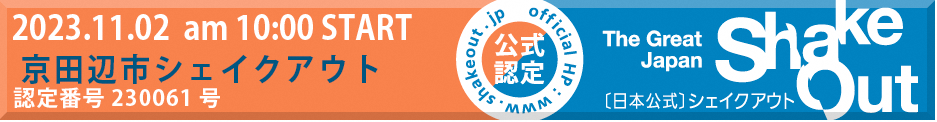 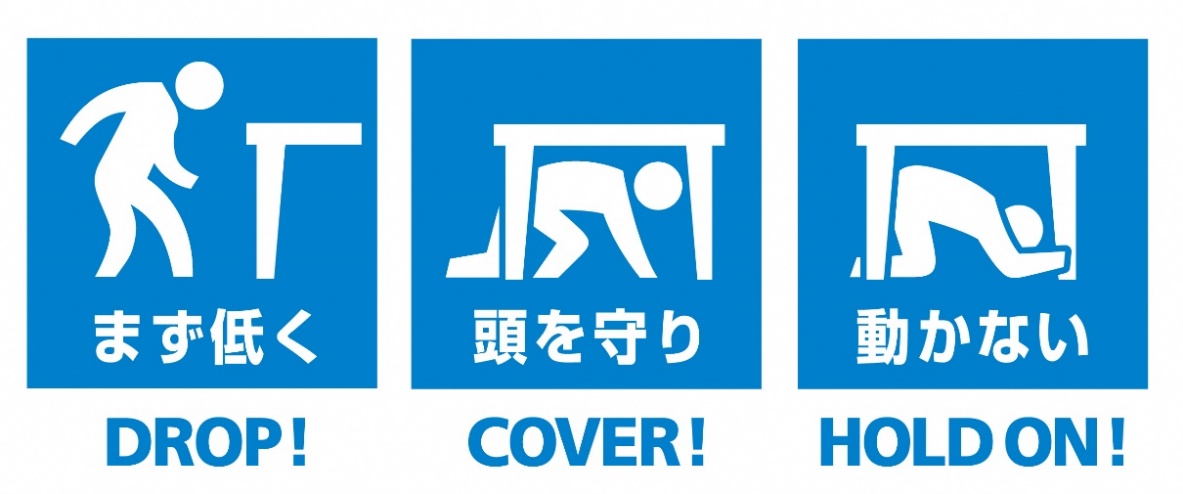 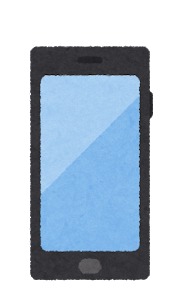 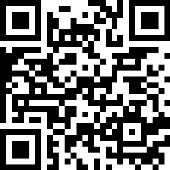 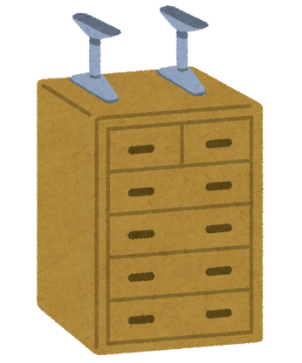 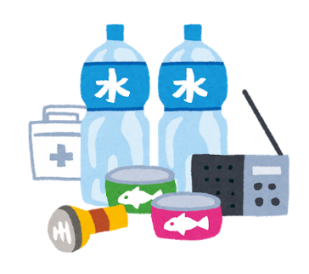 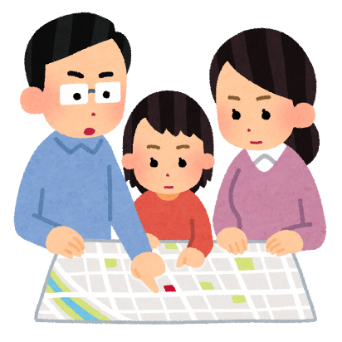 今回の訓練では、「地震防災訓練アプリ」を使用することができます。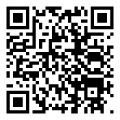 事前にアプリをダウンロードして登録しておくことで、訓練時刻に緊急地震速報のブザー音が端末から流れるため、より実践的に訓練を行うことが可能です。アプリについて、詳細は市HPをご覧ください。（右のQRコードから閲覧できます。）